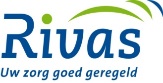 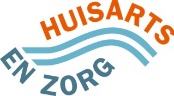 Aanleiding:Op verzoek van de huisartsen in het werkgebied van Rivas Zorggroep/ Beatrixziekenhuis Gorinchem wordt nascholing aangeboden.Leerdoelen: 1 Yvette Zantvoord:Over: Adequate preconceptiezorgAdequate preconceptiezorg begint bij de huisarts.
De huisarts ziet en behandelt vrouwen in de fertiele levensfase. Behalve erfelijke afwijkingen in de familie kan ook Lifestile/chronische ziekte/ medicatie invloed hebben op het verloop en uitkomst van de zwangerschap.Denk hieraan bij bv (subklinische) hypothyreoidie,astma, voorschrijven antidepressiva, adipositas, roken.
Voorbereid de zwangerschap in maakt het verschil. Bespreek kinderwens en noteer ICPC A97.02 (bij vrouw en partner) in het HIS. Een hulpmiddel hierbij kan zijn https://zwangerwijzer.nl/2 Jan Schrickx: Samen beslissen en NIPT: 
Sinds dit jaar wordt aan alle zwangeren de mogelijkheid geboden om voor de NIPT te kiezen. Wat houdt dit in? Wat zijn de mogelijkheden en onmogelijkheden. Wat zijn de voor en nadelen ten opzichte van de  combinatietest. Wat houden de percentages is en wat is het vervolgonderzoek bij verhoogd risico. Hoe krijg je als huisarts hier mee te maken?3 Tjits Potijk: Is er niks nieuws onder de zon in 2017?overzicht van nieuwe ontwikkeling, zowel in behandeling in de kliniek als in de HA praktijk5 Cris de Jong: Een mechanische verklaring voor onbegrepen buikklachten.
Buikklachten komen veel voor vaak maken onze patiënten een zoektocht langs diverse specialisten , die dan uiteindelijk geen oorzaak kunnen vinden. 
Gelukkig is er op een ander manier toch wat aan te doen, maar je moet wel eerst de diagnose stellen.
Door hier aan te denken en na dit praatje de omgekeerde weg te vollen bespaarrt u uw patient een hoop onderzoek en onrust.5 Marlies de Groot:  cervixcytologie 1.0
Het vernieuwde bevolkingsonderzoek heeft alles op zijn kop gezet. Er wordt getest op hoog risico (hr)HVP, is dit aanwezig dan wordt er doorgetest en een PAP klassering gedaan. Mocht je vroeger als huisarts na een PAP 2 de controles vervolgen, nu moet de vrouw verwezen worden als er een hrHPV wordt aangetoond. Bij herhaalde PAP 3a zonder hr HPV hoef je weer niet door te verwijzen.Ook het vervolgonderzoek bij de gynaecoloog is veranderd.
Marlies hoopt ons door de bomen het bos weer te laten zien.Programma:Het programma voor deze nascholing, waar 3 accreditatiepunten voor worden aangevraagd, is als volgt:17.30-18.45uur: inloop met lichte maaltijd, restaurant Hipper in Gorinchem18.45-19.00uur: ontvangst en regisratie in Theater Peeriscoop in Gorinchem19.00-19.05uur: welkom en toelichting programma door avondvoorzitter19.05-19.35uur: Yvette Zantvoord:Over: Adequate preconceptiezorg19.35-20.05uur: Jan Schrickx: Samen beslissen en NIPT: 20.05-20.30uur: pauze 20.30-21.00uur: Tjits Potijk: Is er niks nieuws onder de zon in 2017?21.00-21.30uur: Cris de Jong: Een mechanische verklaring voor onbegrepen buikklachten.21.30-22.00uur: Marlies de Groot:  cervixcytologie 1.022.00-23.00uur: napraten onder het genot van een drankjeNascholing 2,5uur